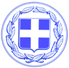 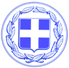                       Κως, 15 Ιουλίου 2018ΔΕΛΤΙΟ ΤΥΠΟΥΘΕΜΑ : “Ξεκινά η ανακατασκευή του Υδατόπυργου στην Αντιμάχεια- Η Κως προχωρά μπροστά με έργα.”Ένα σημαντικό έργο, η ανακατασκευή του Υδατόπυργου στην Αντιμάχεια ξεκινά άμεσα μετά την υπογραφή στα γραφεία της ΔΕΥΑΚ της σύμβασης εκτέλεσης του έργου με την εταιρεία «ΤΣΑΤΤΑΛΙΟΣ ΜΙΧ. – ΚΟΣΜΟΣ ΘΕΟΔ. Ο.Ε.».Ο Υδατόπυργος την Αντιμάχεια είχε υποστεί ζημιές από το σεισμό ενώ το έργο περιλαμβάνει σειρά παρεμβάσεων όπως:1. Η ανακατασκευή του φέροντος οργανισμού του υδατόπυργου και της δεξαμενής.2. Η ανακατασκευή του μεταλλικού κλιμακοστασίου πρόσβασης στην δεξαμενή.3. Λοιπές εργασίες οι οποίες είναι απαραίτητες για τη λειτουργία της δεξαμενής (καθαρισμός, διανοίξεις οπών καθαρισμού, στεγανώσεις, χρωματισμοί, κλπ.).Η συνολική επιφάνεια στο εσωτερικό της δεξαμενής θα στεγανωθεί με υλικά τα οποία είναι κατάλληλα για πόσιμο νερό.4. Κατεδάφιση πρόχειρων κατασκευών στον περιβάλλοντα χώρο του υδατόπυργου.5. Εργασίες περίφραξης του περιβάλλοντα χώρου μέσα στον οποίο βρίσκεται και ο υδατόπυργος.6. Εργασίες ανακατασκευής ισόγειας δεξαμενής και προθάλαμου της.7. Εργασίες ηλεκτρικής εγκατάστασης φωτισμού.Το έργο υπολογίζεται ότι θα έχει ολοκληρωθεί μέσα σε ένα εξάμηνο.Η Κως προχωρά μπροστά με έργα.Γραφείο Τύπου Δήμου Κω